PLACEMENT OF PULLET CHICKS FOR HATCHERY SUPPLY FLOCKS October 2018OMB No. 0535-0004Approval Expires: 1/31/2019Project Code: 158   QID: 110400SMetaKey: 312 OMB No. 0535-0004Approval Expires: 1/31/2019Project Code: 158   QID: 110400SMetaKey: 312 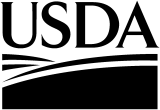 United StatesDepartment ofAgriculture 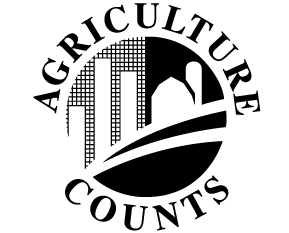 NATIONALAGRICULTURALSTATISTICSSERVICE U. S. Department of AgricultureRm 5030, South Building1400 Independence Ave., S. W.Washington, DC 20250-2000Phone: 1-800-727-9540Fax: 855-593-5474E-mail:HQ_SD_LB-PSCS@nass.usda.govPlease make corrections to name, address and ZIP Code, if necessary.The information you provide will be used for statistical purposes only. Your response will be kept confidential and any person who willfully discloses ANY identifiable information about you or your operation is subject to a jail term, a fine, or both.  This survey is conducted in accordance with the Confidential Information Protection provisions of Title V, Subtitle A, Public Law 107-347 and other applicable Federal laws.  For more information on how we protect your information please visit:  https://www.nass.usda.gov/confidentiality.  Response to this survey is voluntary.According to the Paperwork Reduction Act of 1995, an agency may not conduct or sponsor, and a person is not required to respond to, a collection of information unless it displays a valid OMB control number. The valid OMB number is 0535-0004.  The time required to complete this information collection is estimated to average 12 minutes per response, including the time for reviewing instructions, searching existing data sources, gathering and maintaining the data needed, and completing and reviewing the collection of information.Instructions:  Please mail no later than the 10th of the month.   Include replacement flocks.  Include all sales.During the month of SeptemberBroiler-Type for ExportIncluding Broiler-Type for ExportIncluding Broiler-Type for use onlyBroiler-Type for use only1.	What was the number of pullet chicks kept and/or sold as replacements in	hatchery supply flocks?. . . . . . . . . . . . . . . . . . . . . . . . . . . . . . . . . . . . . . . . . . 300Chicks310Chicks2.	What was the number of eggs sold for producing pullet chicks for replacement in hatchery supply flocks?  (30 dozen eggs = 1 case). . . . . . . . . . . . . . . . 301Cases311CasesDuring the month of SeptemberEgg-Type  for use onlyEgg-Type  for use only3.	What was the number of pullet chicks kept for your own flocks and/or sold as replacements in hatchery supply flocks?. . . . . . . . . . . . . . . . . . . . . . . . . . . . . 410Chicks4.	What was the number of eggs sold for producing pullet chicks for replacement in hatchery supply flocks?  (30 dozen eggs = 1 case). . . . . . . . . . . . . . . . 411CasesRespondent Name:  								Respondent Name:  								9911 Phone:  (		)						 9910          MM        DD        YY Date:        __ __    __ __    __ __Comments:      OFFICE USE ONLYOFFICE USE ONLYOFFICE USE ONLYOFFICE USE ONLYOFFICE USE ONLYOFFICE USE ONLYOFFICE USE ONLYOFFICE USE ONLYOFFICE USE ONLYResponseResponseRespondentRespondentModeModeR UnitEnum.Eval.1-Comp		5-R – Est2-R			6-Inac – Est3-Inac		7-Off Hold – Est4-Office Hold99011-Op/Mgr2-Sp3-Acct/Bkpr4-Partner9-Oth99021-PASI (Mail)I2-PATI (Tel)3-PAPI (Face-to Face)6-Email7-Fax19-Other99030921098100